INDICAÇÃO Nº 2323/2016Sugere ao Poder Executivo Municipal que proceda a limpeza e roçagem em área pública localizada entre as ruas Guaicurus e Tabajaras no Jardim São Francisco, fotos em anexo.Excelentíssimo Senhor Prefeito Municipal, Nos termos do Art. 108 do Regimento Interno desta Casa de Leis, dirijo-me a Vossa Excelência para sugerir que, por intermédio do Setor competente, que proceda a limpeza e roçagem em área pública localizada entre as Ruas Guaicurus e Tabajaras no Jardim Francisco, fotos em anexo.Justificativa:Este vereador foi procurador por munícipes, buscando a resolução da atual conjuntura que se encontra a área. Trata-se de uma medida necessária, devido a quantidade de lixos e altura dos matos na altura da área, mau cheiro, causando muitos transtornos e perigo aos estudantes, moradores e pedestres dessa localidade. Dessa forma, mister se faz uma ação da Prefeitura, a fim de que, se resolva tal impasse no mais breve. Plenário “Dr. Tancredo Neves”, em 14 de abril de 2016.Emerson Luis Grippe“Bebeto”1º Secretário-Vereador-Anexo: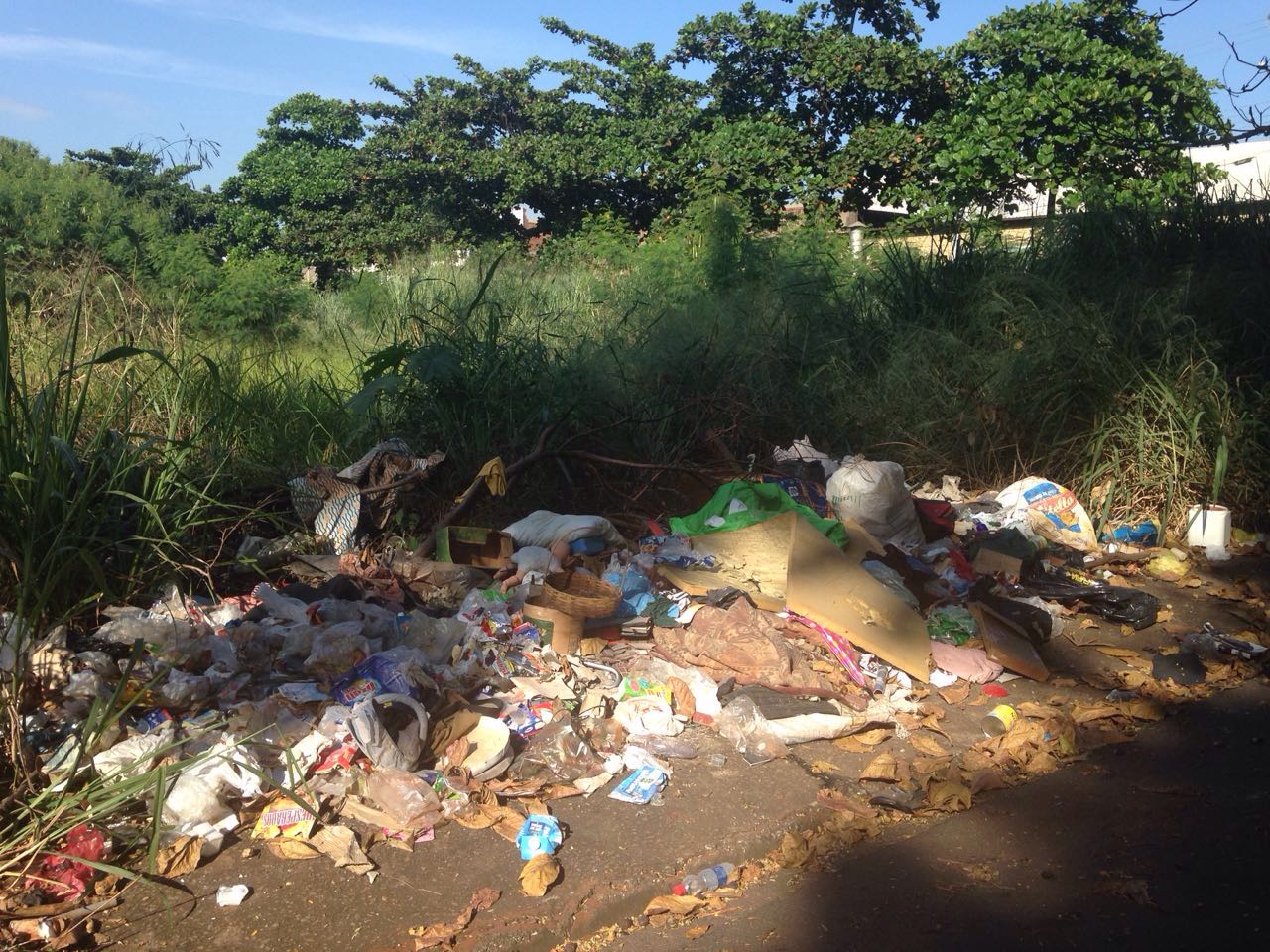 